Zadatak za srijedu, 27. svibnja 2020:Hallo Kinder! 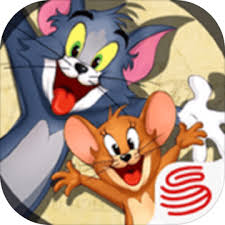 Zadnji zadatak za ovaj tjedan pronaći ćete u vašim udžbenicima na str. 67, zad. 17 (im Lehrbuch auf Seite 67, Aufgabe 17).U bilježnice ćete nacrtati i napisati sve što se nalazi u tome zadatku- prikaz aktivnosti koje inače radimo kad smo u školi. (Dok crtate i pišete, slušajte snimke koje sam vam poslala i ponavljajte za mnom.)Bilježnica:                 Schularbeit                      27.5.2020Was machen wir in der Schule? (Što radimo u školi?)Ispod toga ćete zapisati još ova dva pitanja i odgovoriti na njih:Was machst du gern in der Schule? (Što voliš raditi u školi?) Vaš mogući odgovor:  Ich singe und male gern. (Volim pjevati i slikati.)Was machst du nicht gern in der Schule? (Što ne voliš raditi u školi?)Vaš mogući odgovor:  Ich rechne nicht gern. (Ne volim računati.)